 УТВЕРЖДАЮ       Директор МБОУ СОШ № 72        ___________Е. Н. АнненковаМетодическая разработка«Предметная неделя изобразительного искусства, технологии и музыкив начальных классах»Выполнили:Учителя начальных классов МБОУ СОШ № 72г. Хабаровск, 2021 г. Девиз недели:Мастер всяк, кто дело знает:Кто-то пилит и строгает,Кто-то любить рисовать,Кто-то петь, а кто – плясать!Предметная неделя по изобразительному искусству, технологии и музыкипроводится с 13 декабря по 18 декабря 2021 г.Цели проведения: 1.Формирование основ музыкальной культуры у детей;2.Способствовать формированию эстетического отношения к действительности и интереса к искусству, развивать фантазию, творчество, воображение;3.Развитие умения работать коллективно;4.Воспитание осознания важности знаний в жизни каждого человека.План проведения предметной недели по изобразительному искусству, технологии и музыки для учащихся начальной школыВикторина «Цветные картинки» (1классы).Учащиеся 1 классов получают лист с картинками, на картинках закрасить определенный предмет цветными карандашами.Викторина «Цветные вопросы» (2 – 4 классы).Учащиеся 2 - 4 классов получают лист с вопросами, на которые надо ответить.Конкурс рисунков «Круговая панорама». Из альбомного листа сделать квадрат. На Квадратном листе рисуем круг. Внутри круга заполняем «зимой», вокруг тоже.Конкурс гирлянд на новогоднюю тематику (технология). Из цветной бумаги выполнить заготовку для гирлянды, затем собрать на нитку (веревочку, шнурок и др.). Сдать в каб. 27. Швец И.В.Конкурс новогодней песни.Учащиеся разучивают новогоднюю песню, затем поют песню (под «минусовку»), потом  присылают видеозапись (кл. руководителю, а кл. руководитель отправляет в группу «Воспитательная работа» с пометкой класс).Викторина «Цветные картинки» (1 классы). Закрась. Ф.И. _____________Викторина «Цветные картинки» (1 классы). Закрась. Ф.И. _____________Викторина «Цветные вопросы» (2 классы). Прочитай и выбери ответ. Ф.И. _____________Викторина «Цветные вопросы» (2 классы). Прочитай и выбери ответ. Ф.И. _____________Викторина «Цветные вопросы» (2 классы). Прочитай и выбери ответ. Ф.И. _____________Викторина «Цветные вопросы» (3 классы). Прочитай и выбери ответ. Ф.И. _____________Викторина «Цветные вопросы» (3 классы). Прочитай и выбери ответ. Ф.И. _____________Викторина «Цветные вопросы» (4 классы). Прочитай и выбери ответ. Ф.И. _____________Викторина «Цветные вопросы» (4 классы). Прочитай и выбери ответ. Ф.И. _____________Конкурс рисунков «Круговая панорама». Из альбомного листа сделать квадрат. На Квадратном листе рисуем круг. Внутри круга заполняем «зимой», вокруг тоже.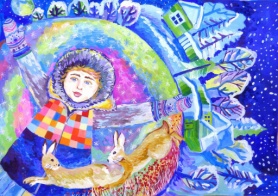 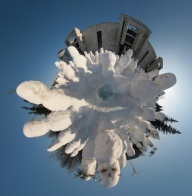 Конкурс гирлянд на новогоднюю тематику (технология). Из цветной бумаги выполнить заготовку для гирлянды, затем собрать на нитку (веревочку, шнурок и др.). Никаких цепочек. Сдать в каб. 27. Швец И.В.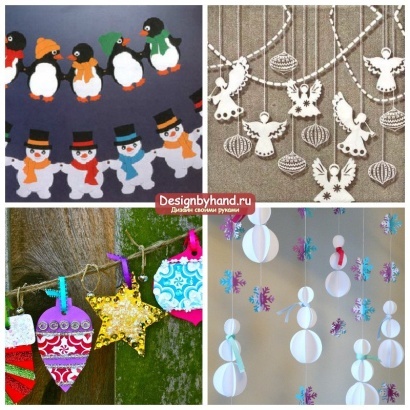 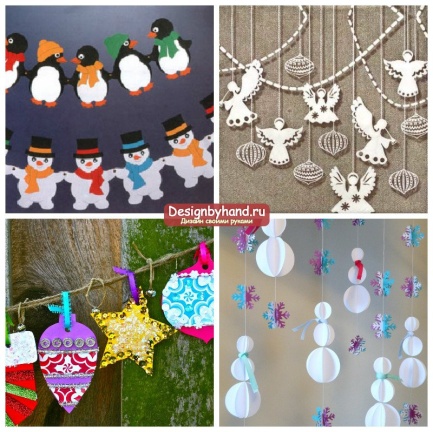 № п/пМероприятиеУчастникиОтветственныеОткрытие недели. Ознакомление с планом предметной недели.Викторина «Цветные картинки».Викторина «Цветные вопросы».1 – 4 классы1 классы2 – 4 классыКл. руководителиКонкурс рисунков «Круговая панорама».1 – 4 классыКл. руководителиКонкурс гирлянд на новогоднюю тематику. (технология).1 – 4  классыКл. руководителиКонкурс новогодней песни.1 – 4 классыКл. руководителиГрищук М.В.Закрытие предметной недели. Подведение итогов. 1 – 4 классыЗавуч. нач. классовКл. руководителиЗакрась нос Деду Морозу.Закрась волосы Мальвине.Закрась шляпу Незнайке.Закрась Чебурашку.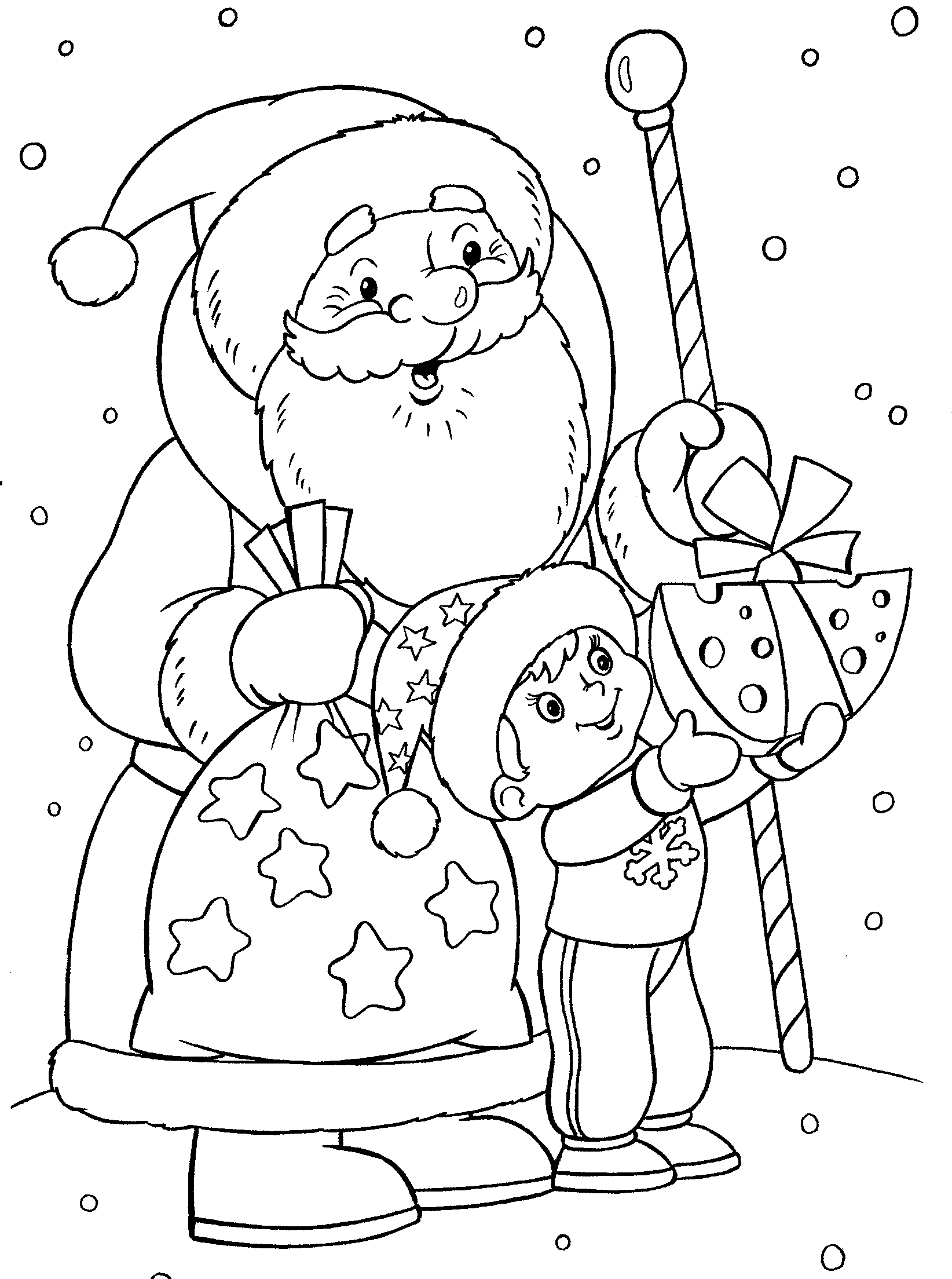 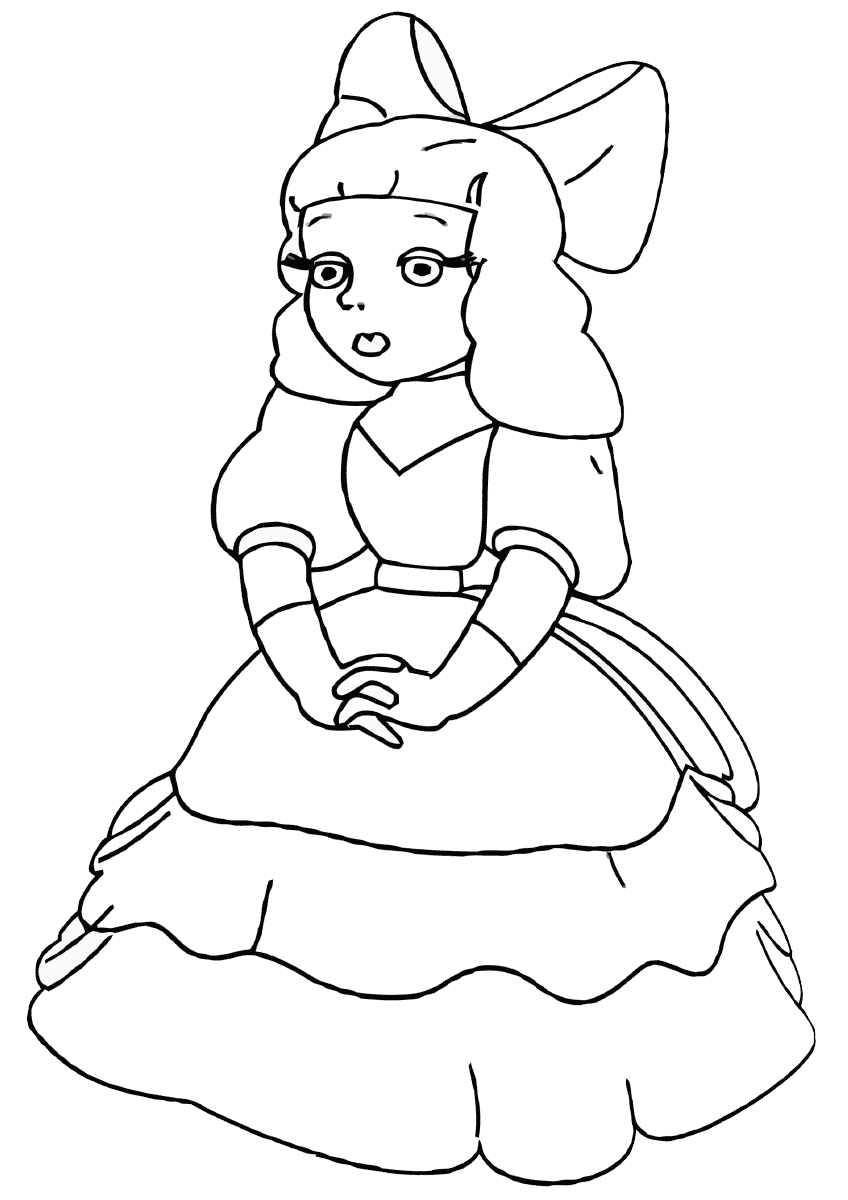 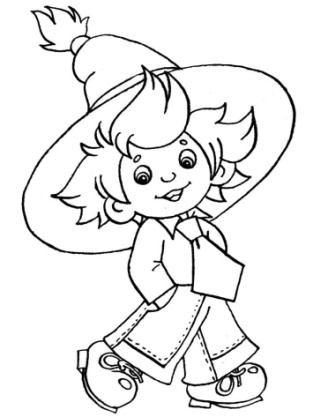 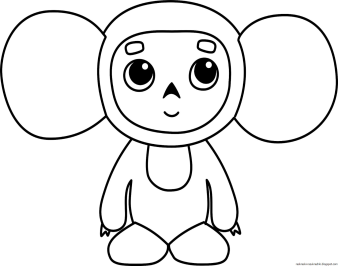 Закрась пса из м/ф «Бременские музыканты».Закрсь рубашку Волку.Закрась головной убор  у Красной шапочки.Раскрась Матроскина.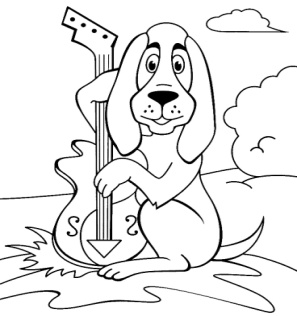 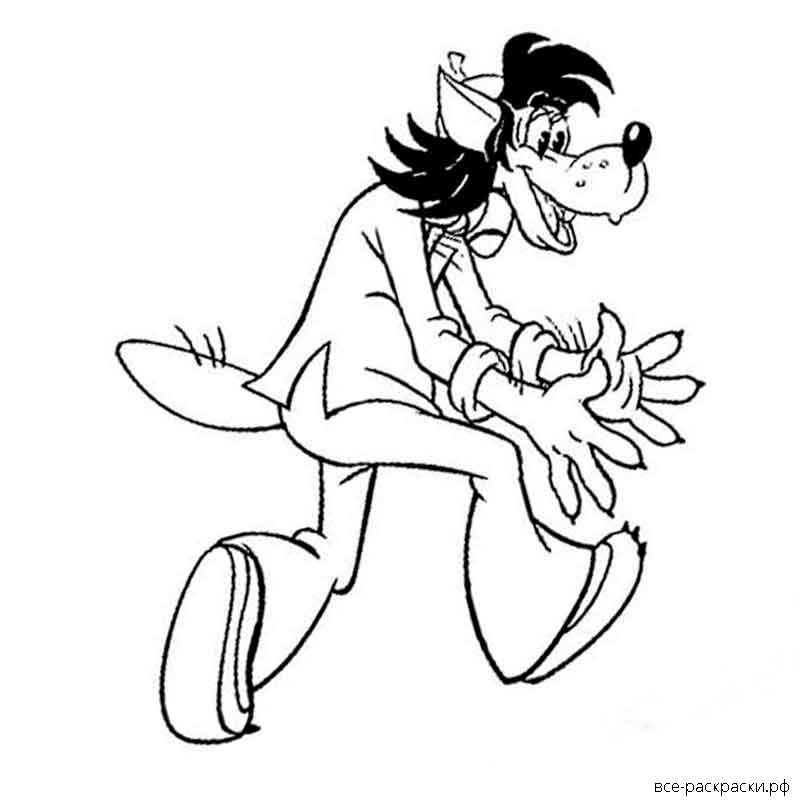 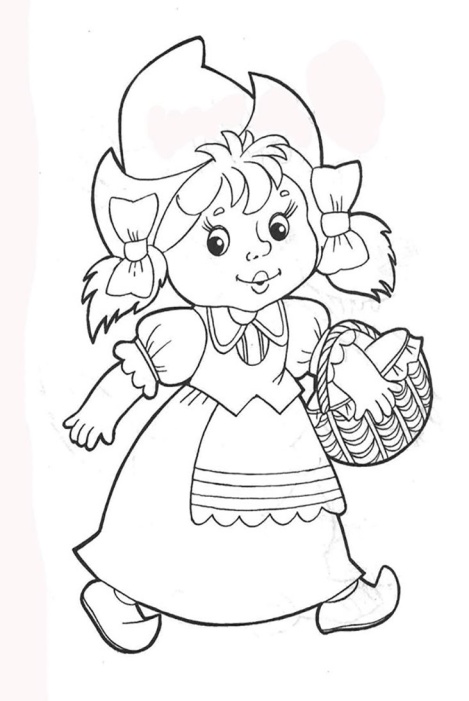 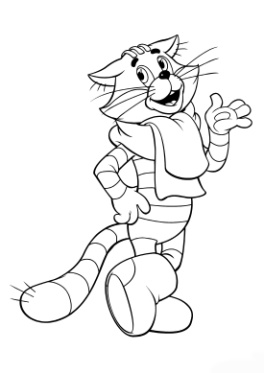 Закрась нос Деду Морозу.Закрась волосы Мальвине.Закрась шляпу Незнайке.Закрась Чебурашку.Закрась пса из м/ф «Бременские музыканты».Закрсь рубашку Волку.Закрась головной убор  у Красной шапочки.Раскрась Матроскина.1.Как называют первую строку абзаца?
А) Белая.       В) Синяя. Б) Красная.   Г) Чёрная.2. Как называется произведение П. Бажова «…     копытце»А) Золотое.            В) Серебряное.Б) Платиновое.      Г) Медное.3. Какой напиток бывает чёрным и зелёным? А) Чай.        В) Какао.Б) Квас.       Г) Лимонад.4.Какое море не существует?
А) Жёлтое.     В) Синее. Б) Чёрное.      Г) Белое.5.Эта болезнь имеет в названии жёлтый цвет.А) Желтуха.           В) Желток.  Б) Желтизна.          Г) Железо.6.Какой цвет волос у Мальвины?А) Розовый.           В) Салатовый.  Б) Голубой.            Г) Белый.7.Какие краски нужно смешать, чтобы получить зелёный цвет? А) Синий и зелёный.    В) Синий и жёлтый. Б) Синий и красный.    Г) Синий и белый.8.Какой город России называют белокаменным и златоглавым? А) Магнитогорск.         В) Магадан.Б) Минск.                      Г) Москва.1.Как называют первую строку абзаца?
А) Белая.       В) Синяя. Б) Красная.   Г) Чёрная.2. Как называется произведение П. Бажова «…     копытце»А) Золотое.            В) Серебряное.Б) Платиновое.      Г) Медное.3. Какой напиток бывает чёрным и зелёным? А) Чай.        В) Какао.Б) Квас.       Г) Лимонад.4.Какое море не существует?
А) Жёлтое.     В) Синее. Б) Чёрное.      Г) Белое.5.Эта болезнь имеет в названии жёлтый цвет.А) Желтуха.           В) Желток.  Б) Желтизна.          Г) Железо.6.Какой цвет волос у Мальвины?А) Розовый.           В) Салатовый.  Б) Голубой.            Г) Белый.7.Какие краски нужно смешать, чтобы получить зелёный цвет? А) Синий и зелёный.    В) Синий и жёлтый. Б) Синий и красный.    Г) Синий и белый.8.Какой город России называют белокаменным и златоглавым? А) Магнитогорск.         В) Магадан.Б) Минск.                      Г) Москва.1.Как называют первую строку абзаца?
А) Белая.       В) Синяя. Б) Красная.   Г) Чёрная.2. Как называется произведение П. Бажова «…     копытце»А) Золотое.            В) Серебряное.Б) Платиновое.      Г) Медное.3. Какой напиток бывает чёрным и зелёным? А) Чай.        В) Какао.Б) Квас.       Г) Лимонад.4.Какое море не существует?
А) Жёлтое.     В) Синее. Б) Чёрное.      Г) Белое.5.Эта болезнь имеет в названии жёлтый цвет.А) Желтуха.           В) Желток.  Б) Желтизна.          Г) Железо.6.Какой цвет волос у Мальвины?А) Розовый.           В) Салатовый.  Б) Голубой.            Г) Белый.7.Какие краски нужно смешать, чтобы получить зелёный цвет? А) Синий и зелёный.    В) Синий и жёлтый. Б) Синий и красный.    Г) Синий и белый.8.Какой город России называют белокаменным и златоглавым? А) Магнитогорск.         В) Магадан.Б) Минск.                      Г) Москва.1.Как называют первую строку абзаца?
А) Белая.       В) Синяя. Б) Красная.   Г) Чёрная.2. Как называется произведение П. Бажова «…     копытце»А) Золотое.            В) Серебряное.Б) Платиновое.      Г) Медное.3. Какой напиток бывает чёрным и зелёным? А) Чай.        В) Какао.Б) Квас.       Г) Лимонад.4.Какое море не существует?
А) Жёлтое.     В) Синее. Б) Чёрное.      Г) Белое.5.Эта болезнь имеет в названии жёлтый цвет.А) Желтуха.           В) Желток.  Б) Желтизна.          Г) Железо.6.Какой цвет волос у Мальвины?А) Розовый.           В) Салатовый.  Б) Голубой.            Г) Белый.7.Какие краски нужно смешать, чтобы получить зелёный цвет? А) Синий и зелёный.    В) Синий и жёлтый. Б) Синий и красный.    Г) Синий и белый.8.Какой город России называют белокаменным и златоглавым? А) Магнитогорск.         В) Магадан.Б) Минск.                      Г) Москва.9.Какое серое и белое вещество находится под черепом?А) Желудок.             В) Мозг.  Б) Сердце.                Г) Печень.10.Что защищает во всем мире партия «Зелёных»?
А) Крокодилов.                    В) Курс доллара. Б) Окружающую среду.     Г) Армию.11.Какой континент на планете Земля называют чёрным?А) Америка.           В) Арктика.  Б) Африка.             Г) Австралия.12.Какого цвета минерал малахит? 
А) Белого.        В) Зелёного. Б) Жёлтого.      Г) Синего.1.Как называют первую строку абзаца?
А) Белая.       В) Синяя. Б) Красная.   Г) Чёрная.2. Как называется произведение П. Бажова «…     копытце»А) Золотое.            В) Серебряное.Б) Платиновое.      Г) Медное.3. Какой напиток бывает чёрным и зелёным? А) Чай.        В) Какао.Б) Квас.       Г) Лимонад.4.Какое море не существует?
А) Жёлтое.     В) Синее. Б) Чёрное.      Г) Белое.5.Эта болезнь имеет в названии жёлтый цвет.А) Желтуха.           В) Желток.  Б) Желтизна.          Г) Железо.6.Какой цвет волос у Мальвины?А) Розовый.           В) Салатовый.  Б) Голубой.            Г) Белый.7.Какие краски нужно смешать, чтобы получить зелёный цвет? А) Синий и зелёный.    В) Синий и жёлтый. Б) Синий и красный.    Г) Синий и белый.8.Какой город России называют белокаменным и златоглавым? А) Магнитогорск.         В) Магадан.Б) Минск.                      Г) Москва.9.Какое серое и белое вещество находится под черепом?А) Желудок.             В) Мозг.  Б) Сердце.                Г) Печень.10.Что защищает во всем мире партия «Зелёных»?
А) Крокодилов.                    В) Курс доллара. Б) Окружающую среду.     Г) Армию.11.Какой континент на планете Земля называют чёрным?А) Америка.           В) Арктика.  Б) Африка.             Г) Австралия.12.Какого цвета минерал малахит? 
А) Белого.        В) Зелёного. Б) Жёлтого.      Г) Синего.1.Как называют первую строку абзаца?
А) Белая.       В) Синяя. Б) Красная.   Г) Чёрная.2. Как называется произведение П. Бажова «…     копытце»А) Золотое.            В) Серебряное.Б) Платиновое.      Г) Медное.3. Какой напиток бывает чёрным и зелёным? А) Чай.        В) Какао.Б) Квас.       Г) Лимонад.4.Какое море не существует?
А) Жёлтое.     В) Синее. Б) Чёрное.      Г) Белое.5.Эта болезнь имеет в названии жёлтый цвет.А) Желтуха.           В) Желток.  Б) Желтизна.          Г) Железо.6.Какой цвет волос у Мальвины?А) Розовый.           В) Салатовый.  Б) Голубой.            Г) Белый.7.Какие краски нужно смешать, чтобы получить зелёный цвет? А) Синий и зелёный.    В) Синий и жёлтый. Б) Синий и красный.    Г) Синий и белый.8.Какой город России называют белокаменным и златоглавым? А) Магнитогорск.         В) Магадан.Б) Минск.                      Г) Москва.9.Какое серое и белое вещество находится под черепом?А) Желудок.             В) Мозг.  Б) Сердце.                Г) Печень.10.Что защищает во всем мире партия «Зелёных»?
А) Крокодилов.                    В) Курс доллара. Б) Окружающую среду.     Г) Армию.11.Какой континент на планете Земля называют чёрным?А) Америка.           В) Арктика.  Б) Африка.             Г) Австралия.12.Какого цвета минерал малахит? 
А) Белого.        В) Зелёного. Б) Жёлтого.      Г) Синего.13.Какой из этих цветов отсутствует на олимпийской эмблеме – пяти переплётенных разноцветных кольцах?
А) Голубой.        В) Белый. Б) Зелёный.        Г) Чёрный.14.Военнослужащие, каких войск называют себя «голубыми беретами»?
А) Десантники.     В) Подводники. Б) Лётчики.            Г) Моряки.15.Что называется солнечным камнем?А) Янтарь.             В) Сапфир.Б) Агат.                  Г) Цитрин.16.Какой народ называли краснокожим?А) Негры.                В) Цыгане.  Б) Таджики.            Г) Индейцы.1.Как называют первую строку абзаца?
А) Белая.       В) Синяя. Б) Красная.   Г) Чёрная.2. Как называется произведение П. Бажова «…     копытце»А) Золотое.            В) Серебряное.Б) Платиновое.      Г) Медное.3. Какой напиток бывает чёрным и зелёным? А) Чай.        В) Какао.Б) Квас.       Г) Лимонад.4.Какое море не существует?
А) Жёлтое.     В) Синее. Б) Чёрное.      Г) Белое.5.Эта болезнь имеет в названии жёлтый цвет.А) Желтуха.           В) Желток.  Б) Желтизна.          Г) Железо.6.Какой цвет волос у Мальвины?А) Розовый.           В) Салатовый.  Б) Голубой.            Г) Белый.7.Какие краски нужно смешать, чтобы получить зелёный цвет? А) Синий и зелёный.    В) Синий и жёлтый. Б) Синий и красный.    Г) Синий и белый.8.Какой город России называют белокаменным и златоглавым? А) Магнитогорск.         В) Магадан.Б) Минск.                      Г) Москва.9.Какое серое и белое вещество находится под черепом?А) Желудок.             В) Мозг.  Б) Сердце.                Г) Печень.10.Что защищает во всем мире партия «Зелёных»?
А) Крокодилов.                    В) Курс доллара. Б) Окружающую среду.     Г) Армию.11.Какой континент на планете Земля называют чёрным?А) Америка.           В) Арктика.  Б) Африка.             Г) Австралия.12.Какого цвета минерал малахит? 
А) Белого.        В) Зелёного. Б) Жёлтого.      Г) Синего.13.Какой из этих цветов отсутствует на олимпийской эмблеме – пяти переплётенных разноцветных кольцах?
А) Голубой.        В) Белый. Б) Зелёный.        Г) Чёрный.14.Военнослужащие, каких войск называют себя «голубыми беретами»?
А) Десантники.     В) Подводники. Б) Лётчики.            Г) Моряки.15.Что называется солнечным камнем?А) Янтарь.             В) Сапфир.Б) Агат.                  Г) Цитрин.16.Какой народ называли краснокожим?А) Негры.                В) Цыгане.  Б) Таджики.            Г) Индейцы.ОтветыОтветыОтветыОтветыЗакрась нос Деду Морозу.Закрась волосы Мальвине.Закрась шляпу Незнайке.Закрась Чебурашку.Красный (розовый) носГолубые волосыГолубая  шляпаКоричневый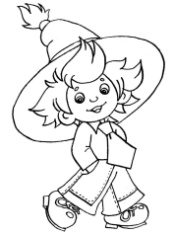 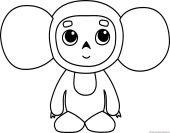 Закрась пса из м/ф «Бременские музыканты»Закрсь рубашку Волку.Закрась головной убор  у Красной шапочки.Раскрась Матроскина.Синий.Розовая рубашка.Красная Полоска – белая, полоска – серая.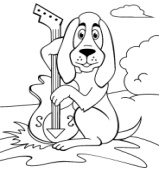 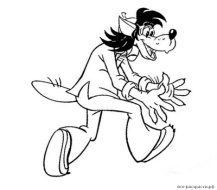 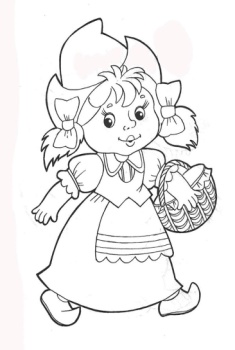 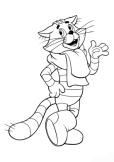 Ответы1.Как называют первую строку абзаца?
А) Белая.       В) Синяя. Б) Красная.   Г) Чёрная.2. Как называется произведение П. Бажова «…     копытце»А) Золотое.            В) Серебряное.Б) Платиновое.      Г) Медное.3. Какой напиток бывает чёрным и зелёным? А) Чай.        В) Какао.Б) Квас.       Г) Лимонад.4.Какое море не существует?
А) Жёлтое.     В) Синее. Б) Чёрное.      Г) Белое.5.Эта болезнь имеет в названии жёлтый цвет.А) Желтуха.           В) Желток.  Б) Желтизна.          Г) Железо.6.Какой цвет волос у Мальвины?А) Розовый.           В) Салатовый.  Б) Голубой.            Г) Белый.7.Какие краски нужно смешать, чтобы получить зелёный цвет? А) Синий и зелёный.    В) Синий и жёлтый. Б) Синий и красный.    Г) Синий и белый.8.Какой город России называют белокаменным и златоглавым? А) Магнитогорск.         В) Магадан.Б) Минск.                      Г) Москва.9.Какое серое и белое вещество находится под черепом?А) Желудок.             В) Мозг.  Б) Сердце.                Г) Печень.10.Что защищает во всем мире партия «Зелёных»?
А) Крокодилов.                    В) Курс доллара. Б) Окружающую среду.     Г) Армию.11.Какой континент на планете Земля называют чёрным?А) Америка.           В) Арктика.  Б) Африка.             Г) Австралия.12.Какого цвета минерал малахит? 
А) Белого.        В) Зелёного. Б) Жёлтого.      Г) Синего.13.Какой из этих цветов отсутствует на олимпийской эмблеме – пяти переплётенных разноцветных кольцах?
А) Голубой.        В) Белый. Б) Зелёный.        Г) Чёрный.14.Военнослужащие, каких войск называют себя «голубыми беретами»?
А) Десантники.     В) Подводники. Б) Лётчики.            Г) Моряки.15.Что называется солнечным камнем?А) Янтарь.             В) Сапфир.Б) Агат.                  Г) Цитрин.16.Какой народ называли краснокожим?А) Негры.                В) Цыгане.  Б) Таджики.            Г) Индейцы.